The Lord’s PrayerOur Father who art in heaven, hallowed be your Name,   GODYour Kingdom come; your will be doneOn earth as it is in heaven.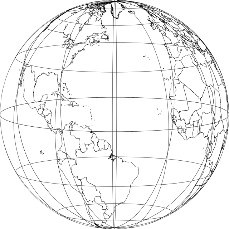 Give us today our daily bread;and forgive us our sins, as we forgive those who sin against us;  XBadXand lead us not into temptation, but deliver us from evil. 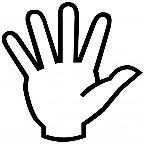 For yours is the kingdom for ever and ever.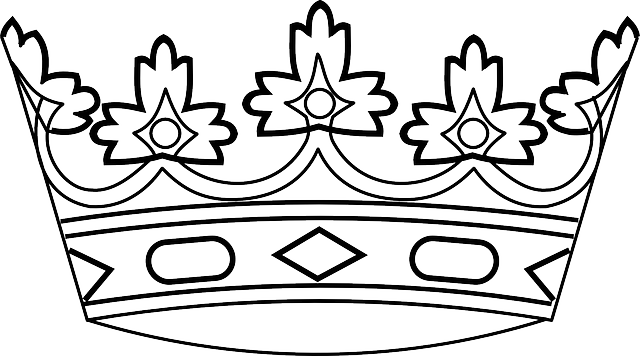 Amen. 